Aménagement Paysagé SimplifiéConcevoir votre cour Étape 1 : Déterminez vos besoins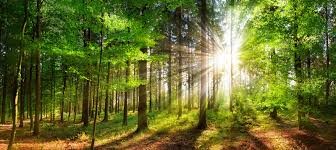 La première étape de la conception de votre cour est d'identifier vos besoins. Voulez-vous une cour pour une aire de jeux, un jardin fleuri, sur un espace extérieur pour divertir les invités ? Voulez-vous une cour sans entretien ou aimez-vous tondre, désherber, tailler et entretenir les plantes ? Vous seul pouvez déterminer vos besoins, mais nos experts paysagistes sont toujours disponibles pour répondre à vos questions.Étape 2 : Faire l'inventaireLa prochaine étape consiste à identifier les plantes existantes et les éléments qui existent déjà dans votre cour et que vous souhaitez conserver. Regardez comment votre espace est organisé et remarquez les choses que vous aimez et que vous n'aimez pas. Dessinez votre cour et étiquetez le contenu comme “conserver” ou “supprimer”.Étape 3 : Esquisser la cour de vos rêvesMaintenant, le plaisir commence ! Dessinez un croquis de l’aspect que vous souhaitez de votre nouvelle cour. N'oubliez pas de conserver les fonctionnalités de l'étape 2 dans votre nouveau plan, puis ajoutez de nouveaux éléments pour répondre aux besoins identifiés à l'étape 1.Étape 4 : Sélectionnez vos plantesC'est maintenant la dernière étape. Complétez votre croquis en choisissant les plantes et autres caractéristiques appropriées pour votre nouvelle cour. Sélectionnez des articles dont les caractéristiques correspondent non seulement à vos besoins, mais également à vos conditions, telles que la quantité de soleil, le type de sol et l'humidité disponible. Certaines plantes nécessitent une adaptation variétale importante aux conditions de sol et de climat, l’un des facteurs les plus importants est la résistance aux maladies et aux parasites.Choisir un arbreLa forme de l'arbre doit être équilibrée.L'arbre doit avoir un aspect globalement sain.L'arbre doit avoir un seul tronc principal “central” solide.La couronne et la motte doivent être proportionnelles à la taille de l'arbre.Le coffre doit être exempt de dommages causés par les insectes, tels que des trous de forage.Le tronc doit être droit et avoir une apparence saine.Réalisation de la cour